Anexa nr. 14la Instrucțiunea privind modul de sistematizare, împachetare, sigilare și transmitere a documentelor (materialelor) și a echipamentului electoral după închiderea secțiilor de votare, aprobată prin hotărârea CEC nr. 1305 /2023 Modelul actului de transmitere-recepționare a documentelor electorale(CECE I – Inspectoratul de poliție)АСТde transmitere-recepționare a documentelor electorale Consiliul electoral al circumscripției electorale ________________________nr. ____ a transmis Inspectoratului de Poliție  _______________________________ următoarele documente (în original) la  ______________________, din _____ _________________ 20___:                                 (alegerile locale) 1. Buletinele de vot valabil exprimate pentru fiecare concurent electoral, cu buletinele de vot nevalabile, neutilizate și anulate, pe tipuri de alegeri:     1) alegerea consilierilor  în  consiliul orășenesc (municipal), sătesc (comunal), în total ____ pachete;    2) alegerea primarului orașului (municipiului), satului (comunei), în total _____ pachete. 2. Listele electorale de bază (în total ____ file); 3. Listele electorale suplimentare (în total _____ file) la care se anexează:         1)  listele pentru votarea la locul aflării (în total ____ file);         2) cererile privind votarea la locul aflării, după caz cu certificatele medicale (în total         ____ exemplare);         3) registrul de evidență a cererilor privind votarea la locul aflării (în total ____ file);         4) registrul de transmitere a buletinelor de vot echipei de membri ai biroului electoral care se deplasează cu urna mobilă pentru a se efectua votarea la locul aflării (în total ____ file);  4. Formularele listelor electorale neutilizate ( _____ file);  5. Inspectoratul de Poliție_______________ va asigura păstrarea documentelor electorale recepționate pe un termen de 3 luni de la confirmarea rezultatelor alegerilor. La expirarea acestui termen, în conformitate cu prevederile art.87 alin. (2) din Codul electoral nr. 325/2022, documentele recepționate se nimicesc.Neconformităţi depistate la recepţionare: ____________________________________________________________________________________________________________________________________________________________________________________________________                 A transmis:                                                                                  A recepționat:_______________________                                                           __________________________             (semnătura)                                                                                                          (semnătura)                                                   L.Ș.                                                                                                                          L.Ș._______________________                                                          __________________________(numele, prenumele președintelui/                                                                           (numele, prenumele, funcțiasecretarului Consiliului electoral de nivelul I)                                                 reprezentantului Inspectoratului de poliție)    „_____” ___________________ 20___                (data întocmirii actului)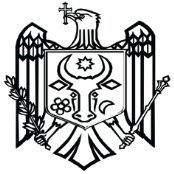 COMISIA ELECTORALĂ CENTRALĂ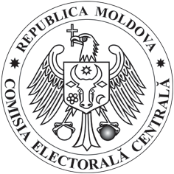 __________________________(tipul scrutinului) ____ _____________ 20____CONSILIUL ELECTORAL AL CIRCUMSCRIPȚIEI ELECTORALE __________________________ nr. ________                                                   (denumirea consiliului)CONSILIUL ELECTORAL AL CIRCUMSCRIPȚIEI ELECTORALE __________________________ nr. ________                                                   (denumirea consiliului)CONSILIUL ELECTORAL AL CIRCUMSCRIPȚIEI ELECTORALE __________________________ nr. ________                                                   (denumirea consiliului)